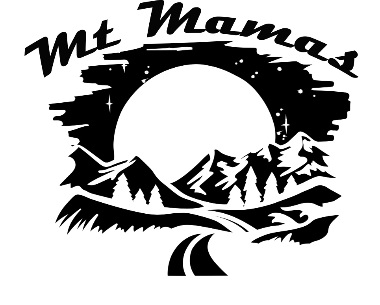                     Harnesses                                      Shoes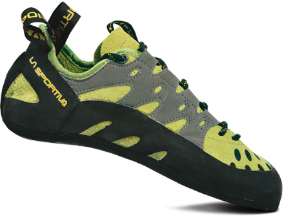 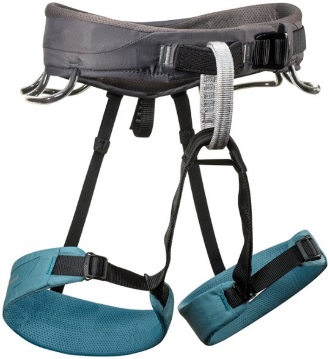 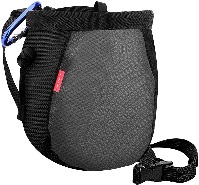                   Dynamic Rope                             Quickdraws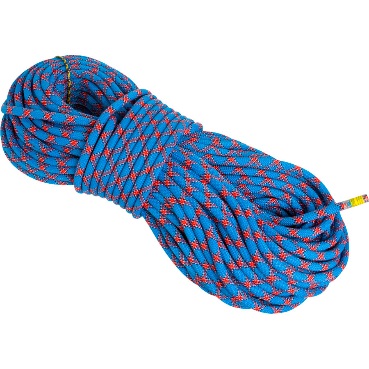 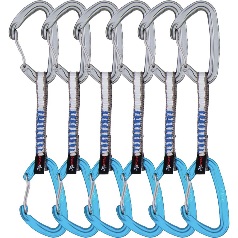        Locking Carabiner                           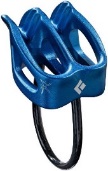 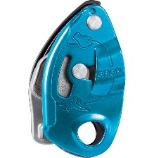 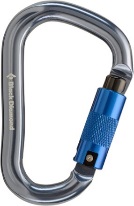 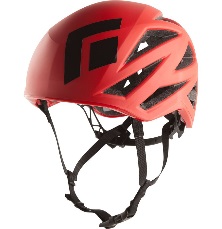 